VSTUPNÍ ČÁSTNázev komplexní úlohy/projektuTechnologie strojní, výběr a opracování materiálu, nástrojů,seřízeníKód úlohy82-u-3/AA78Využitelnost komplexní úlohyKategorie dosaženého vzděláníH (EQF úroveň 3)L0 (EQF úroveň 4)Skupiny oborů82 - Umění a užité uměníVazba na vzdělávací modul(y)Technologie strojního opracování materiálů – Výběr materiálů – Používání nářadí – Příprava – SeřízeníŠkolaStřední škola nábytkářská a obchodní Bystřice pod Hostýnem, Holešovská, Bystřice pod HostýnemKlíčové kompetenceKompetence k učení, Kompetence k řešení problémů, Kompetence k pracovnímu uplatnění a podnikatelským aktivitámDatum vytvoření05. 03. 2019 10:46Délka/časová náročnost - Odborné vzdělávání32Délka/časová náročnost - Všeobecné vzděláváníPoznámka k délce úlohyRočník(y)2. ročníkŘešení úlohyskupinovéDoporučený počet žáků10Charakteristika/anotaceKomplexní úloha si klade za cíl naučit žáky správné pracovní návyky při strojním obrábění, používat správné technologické postupy a volit vhodné nástroje s ohledem na druh zpracovávaného materiálu. Součástí komplexní úlohy je praktické cvičení a seřízení stroje.JÁDRO ÚLOHYOčekávané výsledky učeníŽák:charakterizuje a popíše základní konstrukce dřevoobráběcích strojůcharakterizuje a popíše převody a pohonné jednotkycharakterizuje a popíše jednotlivé parametry obráběníznalost bezpečnostních předpisů při obrábění dřevaznalost vhodné volby dřevoobráběcích strojůsprávně používá vhodné nářadí a nástrojepoužívá základní pracovní operace při seřízení strojůovládá technologii obrábění dřeva na základních dřevoobráběcích strojíchdodržuje technologie jednotlivých způsobů strojních obráběnídokáže vybrat materiál dle vyráběného sortimentudokáže zhotovit jednoduché přípravky pro strojní obráběníposoudí kvalitu obráběných plochdokáže seřídit základní dřevoobráběcí stroje podle požadovaných pracovních a technologických operacíSpecifikace hlavních učebních činností žáků/aktivit projektu vč. doporučeného časového rozvrhuUčební činnosti žáků:teoretické znalosti strojního opracování dřevapraktické dovednosti strojního opracování dřeva a materiálů na bázi dřevaseřízení strojezhotovení jednoduchých přípravků pro strojní obráběníposouzení kvality obráběných plochdodržování správných technologických a pracovních postupůzásady bezpečnosti práceosobní ochranné pomůckyodborná terminologie a popis dřevoobráběcího strojezákladní dřevoobráběcí nástrojevolba nástroje na daný stroj, požadovanou operaci a obráběný materiálnastavení parametrů strojního obráběnídokáže prezentovat a vysvětlit možné komplikace při obráběnídiagnostika vad při strojním obrábění a odstranění nedostatkůDoporučený časový rozvrh:5 vyučovacích hodin:teoretické znalosti pro strojní opracování dřeva a materiálů na bázi dřeva25 vyučovacích hodin:praktické dovednosti pro strojní opracování dřeva a materiálů na bázi dřeva2 vyučovací hodiny:bezpečnostní zásady strojního opracování dřeva a materiálů na bázi dřevaDoporučený časový rozvrh – individuální:teoretická část samostatné práce žáků Metodická doporučeníKomplexní úloha může být využita v rámci výuky Technologie, Výrobního zařízení, Odborného výcviku, PraxeZpůsob realizaceRealizace je  formou teoretické výuky a odborné praxe u sociálního partnera.praktická forma výuky v dílně s potřebným vybavenímteoretická samostatná příprava žáka (tvorba samostatné práce dle zadání)praktická realizace formou praktické výuky ve školní dílně nebo v dílně smluvního sociálního partneraPomůckyUčební pomůcky nezbytné pro zdárnou realizaci úkolu:pro žáka:psací potřeby, ochranné pomůcky, pracovní oděv a obuvpro učitele a technické vybavení:dílna s potřebným vybavenímpočítač s připojením k internetudataprojektorplátno na promítáníVÝSTUPNÍ ČÁSTPopis a kvantifikace všech plánovaných výstupůMetody slovní:odborný výklad s prezentacíPřímé vyučování:přednes s použitím odborné literatury – obrazové publikace  dřevoobráběcích strojů a dřevoobráběcích nástrojůhodnocené domácí úkoly (hledání materiálů a informací, vytvoření prezentace k danému tématu)přednesení prezentace před spolužáky ve tříděorientace žáků v učivu (diskuze, písemná práce, ústní zkoušení)Specifikace samostatné práce:teoretická část (teoretický popis tématu)praktická část (praktické prověření znalostí jednotlivých okruhů a technologických postupů, výroba dílu dle výkresové dokumentace)závěr (výsledky práce)6 až 10 stran včetně příloh (schémata, fotografie, aj.)Kritéria hodnoceníProspěl – neprospělŽák splní komplexní úlohu aktivním vypracováním všech plánovaných výstupů:teoretickém testu nebo ústním zkoušení správné řešení samostatné práceProspěl: praktická realizace strojních obrábění, samostatné předvedení orientace v učivu písemnou nebo ústní formou, komplexní řešení vlastní prezentace včetně grafické úpravyHranice úspěšnosti zkoušky: praktická realizace strojních obrábění, splnil alespoň polovinu zadaných úkolů ( teoretický test, případně ústním zkoušení nebo samostatné práce)Neprospěl: nedokáže se orientovat v učivu, písemné nebo ústní úkoly řeší jen s pomocí učitele, porušuje základní pravidla bezpečnosti práce na dřevoobráběcích strojíchDoporučená literaturaKŘUPALOVÁ Zdeňka, Nauka o materiálech, pro 1. a 2. ročník SOU učebního oboru truhlář, Sobotáles, ISBN: 978-80-86817-25-5JANÁK, K. – KRÁL, P. – ROUSEK M., Výrobní zařízení pro učební obor Truhlář, Informatorium, ISBN: 978-80-7333-057-6PoznámkyObsahové upřesněníOV RVP - Odborné vzdělávání ve vztahu k RVPPřílohyZADANI-TECHN-STR-OBR-vyber-mater.docxRESENI-TECHN-STR-OBR-vyber-mater.docxTEST-TECHN-STR-OBR-vyber-mater.docxMateriál vznikl v rámci projektu Modernizace odborného vzdělávání (MOV), který byl spolufinancován z Evropských strukturálních a investičních fondů a jehož realizaci zajišťoval Národní pedagogický institut České republiky. Autorem materiálu a všech jeho částí, není-li uvedeno jinak, je Libor Novák. Creative Commons CC BY SA 4.0 – Uveďte původ – Zachovejte licenci 4.0 Mezinárodní.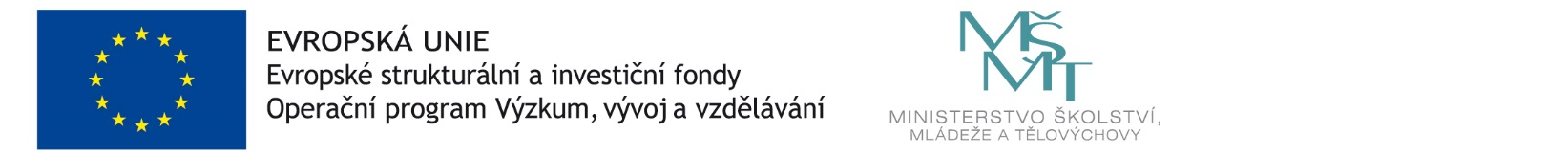 